Atklāta KONKURSAValsts nozīmes ūdensnotekas Teicija, ŪSIK kods 42348:01, pik.00/00-95/40 pārbūve Varakļānu un Murmastienes pagastā, Varakļānu novadā(Id. Nr. ZMNĪ 2017/38 ELFLA)NOLIKUMSEiropas Savienības Eiropas Lauksaimniecības fonda lauku attīstībai (ELFLA) projekta numurs: 15-05-A00403-000377Rīga, 2017.Pasūtītājs Rekvizīti:Atklāto konkursu (turpmāk – Konkurss) organizē un realizē Valsts SIA „Zemkopības ministrijas nekustamie īpašumi” (turpmāk – ZMNĪ) pastāvīgā iepirkumu komisija (turpmāk – Komisija).Būvdarbi tiek īstenoti Eiropas lauksaimniecības fonda lauku attīstībai Latvijas Lauku attīstības programmas 2014. - 2020. gadam pasākuma “Ieguldījumi materiālajos aktīvos” apakšpasākuma “Atbalsts ieguldījumiem lauksaimniecības un mežsaimniecības infrastruktūras attīstībā” ietvaros.Iepirkuma metode, identifikācijas numurs, CPV kodsAtklāts konkurs.Id. Nr. ZMNĪ 2017/38 ELFLA.Iepirkuma priekšmeta CPV kods: 45112320-4 – Zemes meliorācijas darbi.Iepirkuma priekšmetsValsts nozīmes ūdensnotekas Teicija, ŪSIK kods 42348:01, pik.00/00-95/40 pārbūve Varakļānu un Murmastienes pagastā, Varakļānu novadā (turpmāk – Būvdarbi).Būvdarbu izpildes vieta: Varakļānu un Murmastienes pagasts, Varakļānu novads (pielikums Nr.1).Būvdarbu apjomi ir norādīti nolikuma pielikumā Nr.2.Paredzamā līgumcena: līdz EUR 206 850.00 bez PVNBūvdarbu izpildes termiņš:Plānotais būvdarbu uzsākšanas termiņš: 1 (viena) mēneša laikā no līguma noslēgšanas brīža, bet ne ātrāk kā saņemta būvatļauja ar būvvaldes atzīmi par visu būvatļaujā ietverto nosacījumu izpildi.Iepirkuma līguma izpildes termiņš: 7 (septiņu) mēnešu laikā no līguma noslēgšanas brīža.Iepirkuma priekšmets nav sadalīts daļās.Būvprojekts “Valsts nozīmes ūdensnotekas Teicija, ŪSIK kods 42348:01, pik.00/00-95/40 pārbūve Varakļānu un Murmastienes pagastā, Varakļānu novadā” būs pieejams  apskatei:Republikas laukumā 2, Rīgā, kontaktpersona: Ilze Krēsliņa, tālrunis 67027084.Baznīcas ielā 22, Rēzeknē, kontaktpersona: Staņislavs Šķesters, tālrunis 26155310.Konkursa nolikuma pieejamība un informācijas apmaiņas kārtībaPasūtītājs savā tīmekļvietnē nodrošina brīvu un tiešu elektronisku pieeju iepirkuma procedūras dokumentiem un visiem papildus nepieciešamajiem dokumentiem (izņemot būvprojektu), sākot ar attiecīgā iepirkuma izsludināšanas brīdi Iepirkuma uzraudzības biroja tīmekļvietnē (www.iub.gov.lv).Informācijas apmaiņa starp Pasūtītāju, piegādātājiem un pretendentiem notiek rakstveidā nododot to personiski vai nosūtot pa pastu, vai elektroniski, izmantojot drošu elektronisko parakstu vai pievienojot elektroniskajam pastam skenētu dokumentu.Saziņas dokumentā ietver iepirkuma procedūras nosaukumu un identifikācijas numuru.Ja piegādātājs ir laikus pieprasījis papildu informāciju par iepirkuma procedūras dokumentos iekļautajām prasībām, Pasūtītājs to sniedz piecu darbdienu laikā, bet ne vēlāk kā sešas dienas pirms pieteikumu un piedāvājumu iesniegšanas termiņa beigām.Papildu informāciju Pasūtītājs nosūta piegādātājam, kas uzdevis jautājumu, un vienlaikus ievieto šo informāciju tīmekļvietnē, kur ir pieejami iepirkuma procedūras dokumenti, norādot arī uzdoto jautājumuJa Pasūtītājs izdarījis grozījumus iepirkuma procedūras dokumentos, tas ievieto informāciju par grozījumiem savā tīmekļvietnē, kur ir pieejami šie dokumenti, ne vēlāk kā dienu pēc tam, kad paziņojums par izmaiņām vai papildu informācija iesniegta Iepirkumu uzraudzības birojam publicēšanai. Nepieciešamības gadījumā tiek mainīts arī piedāvājumu iesniegšanas termiņš.Persona, kura ir vai ir bijusi ieinteresēta iegūt tiesības noslēgt iepirkuma līgumu vai vispārīgo vienošanos vai pretendē uz iepirkuma līguma slēgšanas tiesību piešķiršanu un kura saistībā ar konkrēto iepirkuma procedūru, uz kuru attiecas šis likums, uzskata, ka ir aizskartas tās tiesības vai ir iespējams šo tiesību aizskārums ir tiesīga iesniegt iesniegumu par pretendentu atlases noteikumiem, tehniskajām specifikācijām un citām prasībām, kas attiecas uz konkrēto iepirkuma procedūru, vai par pasūtītāja vai iepirkuma komisijas darbību iepirkuma procedūras laikā.Piedāvājumu iesniegšanaPiedāvājumus Konkursam pretendentu pārstāvji personīgi iesniedz Valsts SIA „Zemkopības ministrijas nekustamie īpašumi”, Republikas laukumā 2, Rīgā, 805. kab., darba dienās no plkst. 09:00 līdz 16:00 līdz 2017. gada 31. maija plkst. 11:00, vai nosūta pa pastu uz iepriekš minēto adresi. Tiks izskatīti tikai tie pretendentu piedāvājumi, kas saņemti līdz šajā punktā norādītajam termiņam.Pēc piedāvājumu iesniegšanas termiņa beigām piedāvājumi netiek pieņemti. Ja pretendenta piedāvājums iesniegts pēc Nolikumā norādītā iesniegšanas termiņa beigām, Komisija, to neatvērtu, nosūta pa pastu ierakstītā sūtījumā uz pretendenta norādīto adresi.Pēc piedāvājumu iesniegšanas termiņa beigām pretendents nevar grozīt savu piedāvājumu.Pasūtītājs reģistrē piedāvājumus to iesniegšanas secībā. Piedāvājumu aploksnes vai iepakojumi tiek glabāti neatvērti līdz piedāvājumu atvēršanas sanāksmei. Pasūtītājs nodrošina, lai līdz piedāvājumu atvēršanai pretendentu saraksts netiktu izpausts.Piedāvājumu atvēršanaPiedāvājumu atvēršana notiks Valsts SIA „Zemkopības ministrijas nekustamie īpašumi” telpās, Republikas laukumā 2, Rīgā, 811. kab., 2017. gada 31. maijā plkst. 11:00.Piedāvājumu atvēršanai pasūtītājs rīko atklātu sanāksmi.Pretendentu pārstāvji reģistrējas Komisijas sagatavotajā reģistrācijas lapā, kurā norāda pretendenta nosaukumu, pārstāvja vārdu, uzvārdu un tālruni.Komisija atver piedāvājumus to iesniegšanas secībā.Pēc piedāvājumu atvēršanas Komisija nosauc pretendentu un piedāvāto cenu.Piedāvājumu atvēršanas norise tiek protokolēta.Kad visi piedāvājumi atvērti, piedāvājumu atvēršanas sanāksmi slēdz.Pasūtītājs nodrošina vispārpieejamās informācijas (dokumentu) izsniegšanu triju darbdienu laikā pēc attiecīga pieprasījuma saņemšanas dienas. Pasūtītājs neizsniedz protokolus, izņemot piedāvājumu atvēršanas sanāksmes protokolu, kamēr notiek pieteikumu vai piedāvājumu vērtēšana.Piedāvājuma derīguma termiņšPretendenta iesniegtajam piedāvājumam jābūt derīgam, tas ir saistošam Pretendentam, līdz iepirkuma līguma noslēgšanai, bet ne mazāk kā 120 (viens simts divdesmit) dienas no piedāvājumu iesniegšanas beigu termiņa.Ja objektīvu iemeslu dēļ Pasūtītājs nevar noslēgt iepirkuma līgumu piedāvājuma derīguma termiņā, Pasūtītājs var rakstiski lūgt Pretendentus pagarināt sava piedāvājuma derīguma termiņu.Ja Pretendents piekrīt pagarināt sava piedāvājuma derīguma termiņu, Pretendents to rakstiski paziņo Pasūtītājam divu darbdienu laikā, kā arī nosūta Pasūtītājam piedāvājuma nodrošinājumua izsniedzēja rakstisku apliecinājumu par piedāvājuma nodrošinājuma termiņa pagarināšanu līdz pagarinātā piedāvājuma derīguma termiņa beigām vai jaunu piedāvājuma nodrošinājumu.Konkursa piedāvājuma noformējumsIesniedzot piedāvājumu, pretendents pilnībā piekrīt visiem Nolikuma noteikumiem.Piedāvājums sastāv no 4 (četrām) daļām:Pieteikums dalībai iepirkuma procedūrā;Pretendenta kvalifikācijas dokumenti;Tehniskais piedāvājums;Finanšu piedāvājums.Piedāvājuma dokumenti iesniedzami datora izdrukas veidā 1 (vienā) eksemplārā.Piedāvājums jāiesniedz vai jānosūta slēgtā aizzīmogotā aploksnē vai iepakojumā, uz tās norādot:adresāts – Valsts SIA „Zemkopības ministrijas nekustamie īpašumi”, Republikas laukumā 2, Rīgā, LV-1010;Pretendenta nosaukums un juridisko adrese;atklātā konkursa nosaukums;iepirkuma identifikācijas numurs;Piedāvājumam obligāti jāpievieno datu nesējs (piem. CD vai USB zibatmiņa) ar ieskenētu piedāvājumu (vēlams PDF formātā), kam jāsatur pilns piedāvājums, kurš nedrīkst atšķirties no piedāvājuma papīra formā, kā arī jānodrošina, ka piedāvājums ir ieskenēts tādā veidā, kas ļauj saprotami un vienkopus uztvert ieskenētos dokumentus. Elektroniskajā datu nesējā papildus ir jāsaglabā Finanšu piedāvājuma daļa Microsoft Office Excel formātā, ar pieejamu kopēšanas un drukāšanas funkcionalitāti. Uz datu nesēja norādīt pretendenta nosaukumu un iepirkuma identifikācijas numuru. Datu nesēju ievietot aploksnē un piestiprināt piedāvājumam.Piedāvājuma visām lappusēm jābūt secīgi sanumurētām un numerācijai jāatbilst pievienotajam satura rādītājam.Piedāvājuma lapas sanumurē un cauršuj ar diegu vai caurauklo ar auklu, cauršuvuma diega vai caurauklojuma auklas galus sasien mezglā, mezglu ar papīra uzlīmi pielīmē piedāvājuma pēdējai lapai tās otrajā pusē neaprakstītajā daļā.Piedāvājuma pēdējās lapas otrajā pusē neaprakstītajā daļā vai uz papīra uzlīmes, ar kuru lapai piestiprināts cauršuvuma diega vai caurauklojuma auklas mezgls, izvieto apliecinājuma tekstu „Sanumurētas un cauršūtas (caurauklotas) X (skaitlis vārdos) lapas”, kur zīmes „X” vietā norāda ar cipariem.Apliecinājuma tekstu ar parakstu apliecina tā persona, kura sanumurēja un cauršuva (cauraukloja) piedāvājuma lapas (parakstā iekļauj attiecīgās personas personisko parakstu, tā atšifrējumu un ziņas, kas ļauj nepārprotami identificēt šo personu), kā arī norāda datumu, kad izdarīts apliecinājums. Apliecinājuma tekstu vai parakstu izvieto tā, lai tas vienlaikus atrastos gan uz piedāvājuma pēdējās lapas, gan uz papīra uzlīmes, ar kuru lapai piestiprināts cauršuvuma diega vai caurauklojuma auklas mezgls.Piedāvājuma tekstam un iekļautajiem dokumentiem jābūt skaidri salasāmam, lai izvairītos no jebkādām šaubām un pārpratumiem, kas attiecas uz vārdiem un skaitļiem, un bez iestarpinājumiem, izdzēsumiem vai aritmētiskām kļūdām.Piedāvājumu sagatavo latviešu valodā. Kvalifikāciju apliecinoši dokumenti var tikt iesniegti citā valodā. Citā valodā sagatavotajiem piedāvājuma dokumentiem jāpievieno pretendenta apliecināts tulkojums latviešu valodā saskaņā ar spēkā esošo normatīvo aktu prasībām.Piedāvājumu paraksta pretendenta pārstāvis ar paraksta tiesībām vai tā pilnvarota persona.Ja pretendents iekļauj piedāvājumā dokumentu kopijas, katra dokumenta kopija jāapliecina spēkā esošajos normatīvajos aktos noteiktajā kārtībā. Ja piedāvājumā iekļauta kopija, kas sastāv no vairākām lapām, bet nav noformēta kā atsevišķs dokuments, tad ir jāapliecina katra kopijas lapa atsevišķi. Ja Komisijai rodas šaubas par iesniegtā dokumenta kopijas autentiskumu, tā var pieprasīt, lai pretendents uzrāda dokumenta oriģinālu.Pretendenti sedz visas izmaksas, kas saistītas ar viņu piedāvājumu sagatavošanu un iesniegšanu pasūtītājam.Piegādātājs, pretendents un apakšuzņēmējiPiegādātājs – fiziskā vai juridiskā persona vai pasūtītājs, šādu personu apvienība jebkurā to kombinācijā, kas attiecīgi piedāvā tirgū veikt būvdarbus, piegādāt preces vai sniegt pakalpojumus.Pretendents – piegādātājs, kurš ir iesniedzis piedāvājumu.Pretendentu iepirkuma procedūras ietvaros pārstāv:pretendents (ja pretendents ir fiziska persona);pretendenta paraksttiesīga amatpersona (ja pretendents ir juridiska persona);pārstāvēttiesīgs personālsabiedrības biedrs, ievērojot nolikuma 9.3.1. un 9.3.2.apakšpunktā noteikto (ja pretendents ir personālsabiedrība);visi personu apvienības dalībnieki, ievērojot nolikuma 9.3.1. un 9.3.2.apakšpunktā noteikto (ja pretendents ir personu apvienība) vaipretendenta pilnvarota persona.Apakšuzņēmējs — pretendenta nolīgta persona vai savukārt tās nolīgta persona, kura veic būvdarbus vai sniedz pakalpojumus iepirkuma līguma izpildei.Personu apvienībai, kurai piešķirtas iepirkuma līguma slēgšanas tiesības, jāizveidojas atbilstoši juridiskam statusam “pilnsabiedrība”. Lai nodrošinātu darbu izpildes termiņa ievērošanu, nekavējoties, bet ne ilgāk kā piecu darba dienu laikā ierakstīt personu apvienību komersantu komercreģistrā, pēc tās juridiskās adreses vietas piekritīgajā Uzņēmumu reģistra reģionālajā nodaļā un veikt reģistrāciju Valsts ieņēmumu dienestā.Piedāvājuma nodrošinājumsPiedāvājuma nodrošinājums ir 4000,00 EUR (četri tūkstoši euro un 00 centi), kas nodrošināts sekojošā kārtībā:Piedāvājuma nodrošinājumu izsniegusi banka vai apdrošināšanas sabiedrība, kas Latvijas Republikas normatīvajos tiesību aktos noteiktajā kārtībā ir uzsākusi pakalpojumu sniegšanu Latvijas Republikas teritorijā. Apdrošināšanas polise jāiesniedz kopā ar apmaksu apliecinošu dokumentu.Piedāvājuma nodrošinājums ir iemaksāts Pasūtītāja bankas kontā, bankas maksājuma uzdevumā norādot: „Piedāvājuma nodrošinājums iepirkuma procedūrai, iepirkuma identifikācijas numuru”.Nodrošinājuma devējs Nodrošinājuma nosacījumos garantē, ka 15 (piecpadsmit) dienu laikā no Pasūtītāja pamatota rakstiska pieprasījuma izmaksā Pasūtītājam vai Pasūtītājs ietur pretendenta iemaksāto piedāvājuma nodrošinājuma summu.Piedāvājuma nodrošinājuma oriģinālu pievieno aploksnē atsevišķi no piedāvājumu dokumentiem. Piedāvājuma dokumentiem pievienojama pretendenta apliecināta piedāvājuma nodrošinājuma kopija.Piedāvājuma nodrošinājums ir spēkā:1) līdz piedāvājuma derīguma termiņam;2) līdz dienai, kad Pretendents, kuram piešķirtas iepirkuma līguma slēgšanas tiesības,  iesniedz saistību izpildes nodrošinājumu;3) līdz iepirkuma līguma noslēgšanai.Nodrošinājuma devējs izmaksā Pasūtītājam vai Pasūtītājs ietur pretendenta iemaksāto piedāvājuma nodrošinājuma summu, ja:1) pretendents atsauc savu piedāvājumu, kamēr ir spēkā piedāvājuma nodrošinājums;2) pretendents, kuram piešķirtas iepirkuma līguma slēgšanas tiesības, Pasūtītāja noteiktajā termiņā nav iesniedzis tam iepirkuma procedūras dokumentos un iepirkuma līgumā paredzēto saistību izpildes nodrošinājumu;3) pretendents, kuram piešķirtas iepirkuma līguma slēgšanas tiesības, neparaksta iepirkuma līgumu Pasūtītāja noteiktajā termiņā.Piedāvājuma nodrošinājumu Pasūtītājs atdod Pretendentiem šādā kārtībā:Pretendentam, ar kuru Pasūtītājs ir noslēdzis iepirkuma līgumu, - pēc iepirkuma līguma izpildes nodrošinājuma iesniegšanas;pārējiem Pretendentiem - pēc iepirkuma procedūras beigām;Pretendentam, kurš nepiekrīt sava piedāvājuma derīguma termiņa pagarināšanai, - pēc piedāvājuma derīguma termiņa beigām.Prasības piegādātājiemPiegādātājs normatīvajos aktos noteiktajos gadījumos ir reģistrēts Latvijas Republikas Uzņēmumu reģistra komercreģistrā vai līdzvērtīgā komersantu reģistrācijas reģistrā ārvalstīs (ja attiecīgās ārvalsts normatīvie akti šādu reģistrāciju paredz).Piegādātājs ir reģistrēts Būvkomersantu reģistrā. Ārvalstu pretendents ir reģistrēts attiecīgā profesionālā reģistrā ārvalstīs, vai tam ir kompetentas institūcijas izsniegta licence, sertifikāts vai cits līdzvērtīgs dokuments, ja attiecīgās valsts normatīvie tiesību akti paredz profesionālo reģistrāciju, licences, sertifikāta vai citu līdzvērtīgu dokumentu izsniegšanu.Galvenais būvdarbu vadītājs ir reģistrēts Būvspeciālistu reģistrā. Ārvalstu būvdarbu vadītājs ir reģistrēts attiecīgajā profesionālajā reģistrā, tam ir izsniegta licence, sertifikāts vai cits dokuments attiecīgo pakalpojumu sniegšanai (ja šādu dokumentu nepieciešamību nosaka attiecīgās ārvalsts normatīvie tiesību akti) un būvdarbu vadītājs atbilst izglītības un profesionālās kvalifikācijas prasībām attiecīgas profesionālās darbības veikšanai Latvijas Republikā un gadījumā, ja ar pretendentu tiks noslēgts iepirkuma līgums, līdz Būvdarbu uzsākšanai būvdarbu vadītājs normatīvajos aktos noteiktajā kārtībā iesniegs atzīšanas institūcijai deklarāciju par īslaicīgu profesionālo pakalpojumu sniegšanu Latvijas Republikā reglamentētajā profesijā.Nolikuma 11.1., 11.2. un 11.3. punkts attiecināms uz apakšuzņēmēju un personu apvienības dalībnieku (ja piedāvājumu iesniedz personālsabiedrība vai personu apvienība).Pasūtītājs izslēdz pretendentu no dalības iepirkuma procedūrā, kā arī neizskata pretendenta piedāvājumu jebkurā no Publiskā iepirkuma likuma 42.panta 1.daļā vai 42.panta 2.daļas 1.punktā norādītajiem gadījumiem.Piegādātāja saimnieciskais un finansiālais stāvoklisPiegādātāja gada likviditātes koeficients ir ne mazāks par 1 (viens). Ja piedāvājumu iesniedz personu apvienība, tad katram no tās dalībniekiem likviditātes koeficients nedrīkst būt mazāks, kā 1 (viens).Piegādātāja likviditātes koeficients tiek aprēķināts, ņemot vērā pēdējo apstiprināto finanšu pārskatu, apgrozāmos līdzekļus dalot pret īstermiņa saistībām.Piegādātājam būvdarbu veikšanai būs pieejami finanšu līdzekļi un/ vai kredītlīnija, ievērojot nolikuma prasības par norēķinu kārtību.Piegādātājs veiks civiltiesiskās atbildības obligāto apdrošināšanu saskaņā ar 19.08.2014. Ministru kabineta noteikumiem Nr.502 “Noteikumi par būvspeciālistu un būvdarbu veicēju civiltiesiskās atbildības obligāto apdrošināšanu”.Piegādātājs var balstīties uz citu personu saimnieciskajām un finansiālajām iespējām, ja tas ir nepieciešams konkrētā līguma izpildei, neatkarīgi no savstarpējo attiecību tiesiskā rakstura. Šādā gadījumā piegādātājs pierāda pasūtītājam, ka viņa rīcībā būs nepieciešamie resursi, iesniedzot, piemēram, šo personu apliecinājumu vai vienošanos par sadarbību konkrētā līguma izpildē. Piegādātāja tehniskās un profesionālās spējasPiegādātājs, kā galvenais būvdarbu veicējs, pēdējo 5 (piecu) gadu (2012., 2013., 2014., 2015. un 2016.) laikā ir veicis vismaz 2 (divu) valsts nozīmes ūdensnoteku rekonstrukcijas (pārbūves) vai renovācijas (atjaunošanas) būvdarbus ar rekonstruēto (pārbūvēto) vai renovēto (atjaunoto) valsts nozīmes ūdensnoteku kopgarumu vismaz 20 (divdesmit) km apjomā un tos nodevis ekspluatācijā.Objektiem, kas nodoti ekspluatācijā no 01.10.2014. (ieskaitot) jāpiemēro prasības, kas izriet no 16.09.2014. Ministru kabineta noteikumiem Nr.550 “Hidrotehnisko un meliorācijas būvju būvnoteikumi”; savukārt, par periodu līdz 01.10.2014. jāpiemēro, spēkā zaudējošā 16.03.2010. Ministru kabineta noteikumu Nr.261 „Meliorācijas sistēmu un hidrotehnisko būvju būvniecības kārtība” prasības.Ārvalstu pretendentam ir jāiesniedz pasūtītāja apliecinājums par veikto būvdarbu atbilstību valsts nozīmes ūdensnotekas noteikšanas kritērijiem saskaņā ar 13.07.2010. Ministru kabineta noteikumu Nr.623 “Meliorācijas kadastra noteikumi” 11.2.1.punktam.Piegādātājs var nodrošināt galveno būvdarbu vadītāju, kurš ir sertificēts meliorācijas sistēmu būvdarbu vadīšanā, kurš pēdējo 5 (piecu) gadu (2012., 2013., 2014., 2015. un 2016.) laikā ir vadījis kā galvenais būvdarbu vadītājs, vismaz 2 (divu) valsts nozīmes ūdensnoteku būvdarbus un tie ir nodoti ekspluatācijā.Piegādātājs var nodrošināt būvdarbu garantijas termiņu, kas nav mazāks par diviem gadiem.Būvdarbu izpildes grafiks tiek sastādīts, ievērojot būvprojekta prasības. Būvdarbu izpildes grafikā Piegādātājs norāda būvniecības procesā iesaistītās personas.Piegādātājs var balstīties uz citu personu tehniskajām un profesionālajām iespējām, ja tas ir nepieciešams konkrētā iepirkuma līguma izpildei, neatkarīgi no savstarpējo attiecību tiesiskā rakstura. Šādā gadījumā piegādātājs pierāda pasūtītājam, ka tā rīcībā būs nepieciešamie resursi, iesniedzot šo personu apliecinājumu vai vienošanos par nepieciešamo resursu nodošanu piegādātāja rīcībā. Piegādātājs, lai apliecinātu profesionālo pieredzi vai pasūtītāja prasībām atbilstoša personāla pieejamību, var balstīties uz citu personu iespējām tikai tad, ja šīs personas veiks būvdarbus vai sniegs pakalpojumus, kuru izpildei attiecīgās spējas ir nepieciešamas.Vides vadības standartiPiegādātājam ir jāatbilst vides vadības standartiem vai vides vadības sistēmām, atbilstoši vides pārvaldības un audita sistēmai (EMAS) vai uz citām sistēmām vai citiem vides vadības standartiem, kuri atbilst Eiropas vai starptautiskajiem vides vadības sistēmas standartiem un kurus ir apstiprinājušas normatīvajos aktos noteiktajā kārtībā akreditētas institūcijas, iesniedzot neatkarīgās institūcijas sertifikātu (piemēram ISO 14001). Pasūtītājs atzīst citas Eiropas Savienības dalībvalsts normatīvajos aktos noteiktajā kārtībā akreditētas institūcijas izdotu sertifikātu. Ja piegādātājam no tā neatkarīgu iemeslu dēļ nebija iespējams šādus sertifikātus iegūt līdz pieteikuma vai piedāvājuma iesniegšanas dienai, piegādātājs iesniedz citus pierādījumus par līdzvērtīgiem pasākumiem, kas būtu jānodrošina saskaņā ar pasūtītāja prasīto vides vadības sistēmu vai standartu.Pretendentam ir Vides pārvaldības sistēmas plāns, kas izstrādāts, ievērojot Ministru kabineta 22.12.2008. sēdē (Prot.Nr.94, 92.§) apstiprinātos “Ieteikumus videi draudzīgas būvniecības veicināšanai”, īpašu uzmanību pievēršot atkritumu apsaimniekošanai, videi draudzīgu tehnoloģiju un materiālu izmantošanai, pasākumiem enerģijas patēriņa samazināšanai.Iesniedzamie dokumentiPieteikums dalībai iepirkuma procedūrā (3.pielikums).Piedāvājuma nodrošinājums.Dokuments, kas apliecina, ka Pretendents ir reģistrēts Komercreģistrā un joprojām darbojas (nav obligāti iesniedzams dokuments). Reģistrācijas faktu Komisija pārbaudīs Uzņēmumu reģistra tīmekļvietnē. Ārvalstī reģistrēts pretendents iesniedz līdzvērtīgas iestādes citā valstī izsniegtas reģistrācijas apliecības vai izziņas, kas apliecina, ka pretendents ir reģistrēts normatīvajos aktos noteiktā kārtībā un joprojām darbojas, pretendenta apliecinātu kopiju.Dokuments kas apliecina personas tiesības pārstāvēt Pretendentu iepirkuma procedūras ietvaros. Juridiskas personas pilnvarai pievieno dokumentu, kas apliecina pilnvaru parakstījušās paraksttiesīgās amatpersonas tiesības pārstāvēt attiecīgo juridisko personu.Dokuments, kas apliecina, ka Pretendents ir reģistrēts Būvkomersantu reģistrā. Reģistrācijas faktu Komisija pārbaudīs Būvniecības informācijas sistēmā. Ārvalstu pretendentiem jāiesniedz attiecīga profesionālā reģistra izsniegtas reģistrācijas apliecības kopija vai kompetentas institūcijas izsniegtas licences, sertifikāta vai cita līdzvērtīga dokumenta kopija, ja attiecīgās valsts normatīvie tiesību akti paredz profesionālo reģistrāciju, licences, sertifikāta vai citu līdzvērtīgu dokumentu izsniegšanu.Spēkā esoša pretendenta civiltiesiskās atbildības obligātās apdrošināšanas polises kopija vai pretendenta apliecinājums, ka Piegādātājs veiks civiltiesiskās atbildības obligāto apdrošināšanu saskaņā ar 19.08.2014. Ministru kabineta noteikumiem Nr.502 “Noteikumi par būvspeciālistu un būvdarbu veicēju civiltiesiskās atbildības obligāto apdrošināšanu”.Dokuments, kas apliecina Pretendenta atbilstību vides vadības standartiem vai vides vadības sistēmām. Dokuments, kas apliecina Pretendenta likviditāti (nav obligāti iesniedzams dokuments). Atbilstību Komisija pārbaudīs Uzņēmumu reģistra tīmekļvietnē.Apliecinājums par finanšu līdzekļu pieejamību būvdarbu veikšanai.Pretendenta valsts nozīmes ūdensnoteku rekonstrukcijas (pārbūves) un/vai renovācijas (atjaunošanas) būvdarbu saraksts, kas sagatavots atbilstoši Nolikumam pievienotajai veidnei (4.pielikums) un apliecina pretendenta atbilstību Nolikuma 13.1.apakšpunktā noteiktajām prasībām. Sarakstam pievienojamas būvvaldes izsniegtā akta par būves pieņemšanu ekspluatācijā kopijas.Aktu kopijas var nesniegt tikai par tiem 4.pielikumā minētajiem objektiem, kuriem Pretendents, saskaņā ar noslēgtajiem līgumiem ir veicis būvdarbus Pasūtītājam (Valsts SIA „Zemkopības ministrijas nekustamie īpašumi”).Pretendenta galvenā būvdarbu vadītāja informācija (5.pielikums):Akts par būvdarbu pieņemšanu ekspluatācijā vai pasūtītāja atsauksme, vai apstiprināta saistību raksta kopija. Dokumentus var nesniegt tikai par tiem 5.pielikumā minētajiem objektiem, kuriem Pretendents, saskaņā ar noslēgtajiem līgumiem ir veicis būvdarbus Pasūtītājam (Valsts SIA „Zemkopības ministrijas nekustamie īpašumi”);Dokuments, kas apliecina, ka galvenais būvdarbu vadītājs ir reģistrēts Būvspeciālistu reģistrā (nav obligāti iesniedzams dokuments). Reģistrācijas faktu Pasūtītājs pārbaudīs Būvniecības informācijas sistēmā;Ja Pretendents piesaista ārvalstu speciālistu, iesniedz dokumentu, ka tam ir izsniegta licence, sertifikāts vai cits dokuments attiecīgo pakalpojumu sniegšanai (ja šādu dokumentu nepieciešamību nosaka attiecīgās ārvalsts normatīvie tiesību akti) un iesniedz apliecinājumu, ka tā piesaistītie ārvalstu speciālisti (būvdarbu vadītāji) ir tiesīgi sniegt konkrētos pakalpojumus, kā arī gadījumā, ja ar pretendentu tiks noslēgts iepirkuma līgums, tas ne vēlāk kā 10 (desmit) darbdienu laikā no iepirkuma līguma noslēgšanas normatīvajos aktos noteiktajā kārtībā iesniegs atzīšanas institūcijai deklarāciju par īslaicīgu profesionālo pakalpojumu sniegšanu Latvijas Republikā reglamentētā profesijā.Apakšuzņēmēju vai personu apvienības biedra, kura veicamo būvdarbu vai sniedzamo pakalpojumu vērtība ir vismaz 10 procenti no kopējās publiska būvdarbu, pakalpojuma vai piegādes līguma vērtība, saraksts (6.pielikums). Pretendents savā piedāvājumā norāda tās būvdarbu daļas, kuras nodos izpildei apakšuzņēmējiem, kā arī visus paredzamos apakšuzņēmējus.Personas (apakšuzņēmēja vai personu apvienības biedra), uz kura iespējām pretendents balstās, apliecinājums (7.pielikums).Pretendenta tehniskais piedāvājums:Pretendenta piedāvātais būvdarbu garantijas termiņš (8.pielikums).Pretendeta piedāvātais būvdarbu izpildes grafiks (9.pielikums). Būvdarbu izpildei piedāvāto galveno materiālu saraksts, kurā norādīti tehniskie parametri, piegādātājs, ražotāja valsts un ražotājs (6.1. un 7.1. lokālās tāmes pozicijas).Pretendenta finanšu piedāvājums:Būvdarbu izmaksu tāmes (2.pielikums).Finanšu piedāvājumu sagatavo ievērojot Ministru kabineta 2015.gada 30.jūnija noteikumus Nr.330 „Noteikumi par Latvijas būvnormatīvu LBN 501-15 „Būvizmaksu noteikšanas kārtība”.Lokālās tāmes pozīcija „Vienības izmaksas” jābūt izvērstas, ietverot visas būvdarbu izmaksas un visas ar paredzamā līguma izpildi saistītās izmaksas, tai skaitā izmaksas ar visiem riskiem un iespējamiem sadārdzinājumiem.Izmaksās jāparedz ar darbu pieņemšanas-nodošanas procedūras organizāciju saistītās izmaksas, kā arī jebkuru citu Tehniskajā projektā minēto darbu pozīciju, kas nav atsevišķi norādītas citviet, izmaksas.Finanšu piedāvājumā izmaksas par vienu vienību norādāmas ar divām zīmēm aiz komata, tālākie aprēķini veicami, izejot no noapaļotās vienas vienības cenas un šādi noapaļojamas arī tālākās aprēķinu summas. Tāmēs jābūt ietvertām aprēķina formulām (ar izmantotu „ROUND” funkciju ar precizitāti 2 (divas) zīmes aiz komata, saglabājot visas formulas un funkcijas, kas izmantotas aprēķinos).Nav pieļaujams norādīt pozīcijas ar „mīnuss” zīmi vai “0”, ja izmaksu nenorādīšana liecina par neatbilstību Tehniskajai specifikācijai. Ja Pretendents nav norādījis divus ciparus aiz komata, tad Komisija uzskata, ka nenorādītie cipari ir nulle.Pretendentu piedāvājumu vērtēšanaPiedāvājumu vērtēšana sastāv no 4 (četriem) posmiem:1.posms – piedāvājumu noformējuma pārbaude;2.posms – pretendentu kvalifikācijas vērtēšana;3.posms – tehnisko piedāvājumu vērtēšana;4.posms – finanšu piedāvājumu vērtēšana;5.posms – lēmuma pieņemšana par iepirkuma līguma slēgšanas tiesību piešķiršanu.Pretendentu piedāvājumu vērtēšanu Komisija veic slēgtā sēdē.Piedāvājuma vērtēšanas laikā Komisija ir tiesīga uzdot jautājumus, lūgt pretendentiem iesniegt finanšu piedāvājumā minēto izmaksu pozīciju detalizētu atšifrējumu, sniegt papildus paskaidrojumus, ja tas nepieciešams pretendentu vērtēšanai.Piedāvājumu noformējuma pārbaude (1.posms)Komisija pārbauda piedāvājuma atbilstību Nolikumā noteiktajām noformējuma prasībām. Ja pretendents neatbilst izvirzītajām prasībām, pretendentu izslēdz no turpmākās dalības iepirkuma procedūrā, kā arī neizskata pretendenta piedāvājumu.Pretendentu kvalifikācijas vērtēšana (2.posms)Komisija vērtē tikai tos piedāvājumus, kas nav noraidīti 1.vērtēšanas posmā.Komisija noskaidro pretendentu kompetenci un atbilstību paredzamā līguma izpildes prasībām. Pretendentu atlases un kvalifikācijas laikā Komisija vērtē piedāvājumu atbilstoši katrai Nolikuma izvirzītajai prasībai.Komisija atzīst par neizturējušiem atlases un kvalifikācijas pārbaudi, un nepielaiž pie tālākās vērtēšanas to pretendentu piedāvājumus, kuri neatbilst kādai no Nolikuma izvirzītajām prasībām un noteiktajiem dokumentiem. Komisija noskaidro pretendentu atbilstību Nolikuma izvirzītajām kvalifikācijas prasībām. Ja pretendents neatbilst izvirzītajām prasībām, pretendentu izslēdz no turpmākās dalības iepirkuma procedūrā, kā arī neizskata pretendenta piedāvājumu. Pretendenti, kas izturējuši pretendentu atlasi, tiek pielaisti pie tehnisko piedāvājumu vērtēšanas.Tehnisko piedāvājumu vērtēšana (3.posms)Komisija vērtē tikai tos piedāvājumus, kas nav noraidīti 1. un 2. vērtēšanas posmā.Komisija pārbauda pretendenta iesniegto Tehnisko piedāvājumu dokumentāciju atbilstību Nolikuma izvirzītajām tehniskajām prasībām.Ja Pretendenta piedāvājums neatbilst izvirzītajām prasībām, pretendentu izslēdz no turpmākās dalības iepirkuma procedūrā.Finanšu piedāvājumu vērtēšana (4.posms)Komisija vērtē tikai tos Pretendentu Finanšu piedāvājumus, kas nav noraidīti 1., 2. un 3.vērtēšanas posmā.Finanšu piedāvājumu vērtēšanas stadijā Komisija vērtē tikai tos piedāvājumus, kas ir izturējuši pretendentu atlases un pretendentu tehniskās atbilstības vērtēšanas pārbaudi.Vērtējot Finanšu piedāvājumu, Komisija ņem vērā piedāvājumā norādīto kopējo līgumcenu EUR bez PVN.Piedāvājumu vērtēšanas laikā pasūtītājs pārbauda, vai piedāvājumā nav aritmētisku kļūdu. Ja pasūtītājs konstatē šādas kļūdas, tas šīs kļūdas izlabo. Par kļūdu labojumu un laboto piedāvājuma summu pasūtītājs paziņo Pretendentam, kura pieļautās kļūdas labotas. Vērtējot finanšu piedāvājumu, pasūtītājs ņem vērā labojumus Ja piedāvājums būvdarbu, piegādes vai pakalpojumu līgumam šķiet nepamatoti lēts (piem. par ievērojami zemāku cenu nekā citiem Pretendentiem), Pasūtītājs pieprasa skaidrojumu par piedāvāto cenu vai izmaksām.Komisija pārbauda Pretendentu iesniegto Finanšu piedāvājumu atbilstību Nolikuma prasībām. Neatbilstošie piedāvājumi no tālākas vērtēšanas tiks izslēgti.Lēmuma pieņemšana par iepirkuma līguma slēgšanas tiesību piešķiršanu (5.posms)Tiesības slēgt Iepirkuma līgumu tiks piešķirtas Pretendentam, kura piedāvājums atbildīs visām Nolikumā noteiktajām atlases prasībām un būs iesniedzis prasībām atbilstošu tehnisko piedāvājumu, un būs saimnieciski visizdevīgākais no piedāvājumiem, pamatojoties uz Nolikumā noteiktajiem piedāvājumu vērtēšanas kritērijiem:Komisija saimnieciski visizdevīgāko piedāvājumu nosaka, aprēķinot izdevīguma punktus, kurus veido kritēriju novērtējumu summa;Komisija kritēriju vērtēšanai izmanto informāciju, kas norādīta Pretendenta piedāvājumā, ņemot vērā piedāvājumā iesniegtās cenas/summas bez PVN un tehnisko piedāvājumu, kurš iesniegts atbilstoši Konkursa nolikuma prasībām;Saimnieciski visizdevīgāko piedāvājumu nosaka pēc šādiem vērtēšanas kritērijiem:Piedāvājumu vērtēšana notiek pēc punktu metodes. Maksimālā kopējā skaitliskā vērtība – 100 punkti.Pretendenta piedāvājuma galīgo vērtējumu aprēķina saskaņā ar šādu formulu:P = A + B + CN, kurP - Pretendenta piedāvājuma galīgais vērtējums,A un B – pretendenta piedāvājuma vērtējums attiecīgi vērtēšanas kritērijā A un B,CN – piedāvājuma vērtējums attiecīgajā cenas kritērijā.Par saimnieciski visizdevīgāko tiek atzīts piedāvājums, kurš ieguvis visaugstāko galīgo vērtējumu.Ja vairāku pretendentu piedāvājumi iegūst vienādu kopējo punktu skaitu par visu iepirkuma priekšmetu, Pasūtītājs izvēlas piedāvājumu, kuram ir lielākais punktu skaits kritērijā „Piedāvātā līgumcena”.Līguma slēgšanaPasūtītājs triju darbdienu laikā pēc lēmuma pieņemšanas vienlaiku informē visus pretendentus par pieņemto lēmumu attiecībā uz iepirkuma līguma slēgšanu. Pasūtītājs informāciju par rezultātiem nosūta pa pastu vai elektroniski, izmantojot drošu elektronisko parakstu vai pievienojot elektroniskajam pastam skenētu dokumentu.Pasūtītājs uzaicina Pretendentu slēgt iepirkuma līgumu ne agrāk kā nākamajā darbdienā pēc nogaidīšanas termiņa beigām (PIL 68.panta otrā daļa), ja Iepirkumu uzraudzības birojam nav noteiktajā kārtībā iesniegts iesniegums par iepirkuma procedūras pārkāpumiem.Pasūtītājs, pamatojoties uz pretendenta piedāvājumu, ar izraudzīto pretendentu noslēdz iepirkuma līgumu atbilstoši Iepirkuma līguma projektam (10.pielikums).Ja izraudzītais pretendents atsakās slēgt iepirkuma līgumus ar Pasūtītāju, Komisija ir tiesīga izvēlēties nākamo saimnieciski izdevīgāko Pretendentu, pirms tam pārliecinoties vai tas nav uzskatāms par vienu tirgus dalībnieku kopā ar sākotnēji izraudzīto pretendentu, kurš atteicās slēgt iepirkuma līgumus ar pasūtītāju. Ja arī nākamais izraudzītais pretendents atsakās slēgt iepirkuma līgumus vai ir uzskatāms par vienu tirgus dalībnieku kopā ar sākotnēji izraudzīto pretendentu, Komisija pieņem lēmumu pārtraukt konkursu, neizvēloties nevienu piedāvājumu.Līguma izpildes nosacījumiPretendentam 5 (piecu) darbdienu laikā no iepirkuma līguma noslēgšanas dienas jāiesniedz Pasūtītājam līguma saistību izpildes nodrošinājumu 10% (desmit procentu) apmērā no Līgumsummas bez PVN. Līguma izpildes nodrošinājumam ir jābūt par 1 (vienu) mēnesi garākam par plānotajiem būvdarbu izpildes termiņiem. Ja Pretendents savlaicīgi neiesniedz līguma saistību izpildes nodrošinājumu, iepirkuma līgums zaudē savu spēku un Pasūtītājs ir tiesīgs Pretendentu izslēgt no turpmākās dalības konkursā un slēgt iepirkuma līgumu ar nākamo saimnieciski izdevīgāko Pretendentu.Pretendents 10 (desmit) darbdienu laikā no akta par būves pieņemšanas ekspluatācijā apstiprināšanas dienas iesniedz Pasūtītājam garantijas saistību izpildes nodrošinājumu 5% (piecu procentu) apmērā no Līgumsummas bez PVN. Garantijas saistību izpildes nodrošinājumam ir jābūt spēkā atbilstoši pretendenta piedāvātajam būvdarbu garantijas termiņam no akta par hidrotehniskās būves pieņemšanu ekspluatācijā apstiprināšanas dienas.Pretendents līguma sastību izpildes nodrošinājumu vai garantijas saistību izpildes nodrošinājumu ir tiesīgs nodrošināt sekojošā kārtībā:nodrošinājumu izsniegusi banka vai apdrošināšanas sabiedrība, kas Latvijas Republikas normatīvajos tiesību aktos noteiktajā kārtībā ir uzsākusi pakalpojumu sniegšanu Latvijas Republikas teritorijā. Apdrošināšanas polise jāiesniedz kopā ar apmaksu apliecinošu dokumentu.nodrošinājums ir iemaksāts Pasūtītāja bankas kontā, bankas maksājuma uzdevumā norādot saistību nodrošinājuma veidu un iepirkuma līguma numuru”.Nodrošinājuma devējs 15 (piecpadsmit) dienu laikā no Pasūtītāja pamatota rakstiska pieprasījuma izmaksā Pasūtītājam vai Pasūtītājs ietur pretendenta iemaksāto piedāvājuma nodrošinājuma summu.Pretendents 5 (piecu) darba dienu laikā pēc iepirkuma līguma noslēgšanas, iesniedz šādus dokumentus:Būvdarbu veicēja civiltiesiskās atbildības obligātās apdrošināšanas polises kopiju.Būvdarbu žurnālu.Atbildīgā būvdarbu vadītāja un būvdarbu vadītāju saistību rakstus.Atbildīgo būvspeciālistu profesionālās civiltiesiskās atbildības apdrošināšanas polises kopiju.Darba aizsardzības speciālista apliecības par profesionālās pilnveides izglītību kopiju.Darba aizsardzības plānu, atbilstoši Ministru kabineta 2003.gada 25.februāra noteikumiem Nr.92 „Darba aizsardzības prasības, veicot būvdarbus”.Būvdarbi ir jāveic atbilstoši būvprojektam, Latvijas Republikas spēkā esošiem normatīvajiem aktiem būvniecības jomā, tai skaitā Ministru kabineta 2014.gada 16.marta noteikumiem Nr.550 „Hidrotehnisko un meliorācijas būvju būvnoteikumi” un ar Zemkopības ministrijas 2009.gada 7.aprīļa rīkojumu Nr.65 apstiprinātajiem uzņēmumu tehniskajiem noteikumiem „Meliorācijas sistēmas – būvdarbu izpilde un būvju nodošana ekspluatācijā” un Ministru kabineta 2003.gada 25.februāra noteikumiem Nr.92 „Darba aizsardzības prasības, veicot būvdarbus”.Būvdarbu veikšanas laikā uzņēmējam ir jāievēro prasības vides piesārņojuma samazināšanai, dabas aizsardzībai un darba drošībai.Apmaksas kārtība:Norēķinu par iepriekšējā mēnesī paveiktajiem Darbiem Pasūtītājs veic 60 (sešdesmit) dienu laikā pēc darbu pieņemšanas – nodošanas akta apstiprināšanas un izrakstītā rēķina saņemšanas.Galīgo norēķinu Pasūtītājs veic 60 (sešdesmit) dienu laikā pēc akta par būves pieņemšanu ekspluatācijā apstiprināšanas un garantijas saistību izpildes nodrošinājuma saņemšanas.Beidzot būvdarbus, būvuzņēmējs iesniedz šādu dokumentu oriģinālus:apliecinājumu par būves gatavību ekspluatācijai;institūciju, kuras izdevušas tehniskos noteikumus, vai pašvaldību, kuras izdevušas pašvaldības saistošos noteikumus, atzinumus par meliorācijas sistēmas un hidrotehniskās būves gatavību ekspluatācijai;meliorācijas sistēmu un būvju izpilmērījumus un izpildzīmējumus (šķērsgriezumus, garenprofilus) uz datu nesēja (USB Flash) ,,*.dwg” vai ,,*.dgn” formātā;būvdarbu žurnālu;nozīmīgo konstrukciju un segto darbu pieņemšanas aktus;iebūvēto būvizstrādājumu atbilstību apliecinošu dokumentāciju.Pielikumi:Pielikums Nr.1 – Objekta pārskata plāns;Pielikums Nr.2 – Finanšu piedāvājuma forma (darbu apjomi);Pielikums Nr.3 – Pieteikums dalībai iepirkuma procedūrā;Pielikums Nr.4 – Pēdējos 5 (piecos) gados valsts nozīmes ūdensnoteku rekstrukcijas (pārbūves) un/vai renovācijas (atjaunošanas) veikto būvdarbu saraksts;Pielikums Nr.5 – Būvdarbu vadītāja informācija;Pielikums Nr.6 – Apakšuzņēmējiem nododamo būvdarbu daļu saraksta forma;Pielikums Nr.7 – Personas, uz kuras iespējām pretendents balstās, apliecinājuma forma;Pielikums Nr.8 – Būvdarbu garantijas laika apliecinājuma forma;Pielikums Nr.9 – Būvdarbu izpildes grafika forma;Pielikums Nr.10 – Iepirkuma līguma projekts.1.pielikums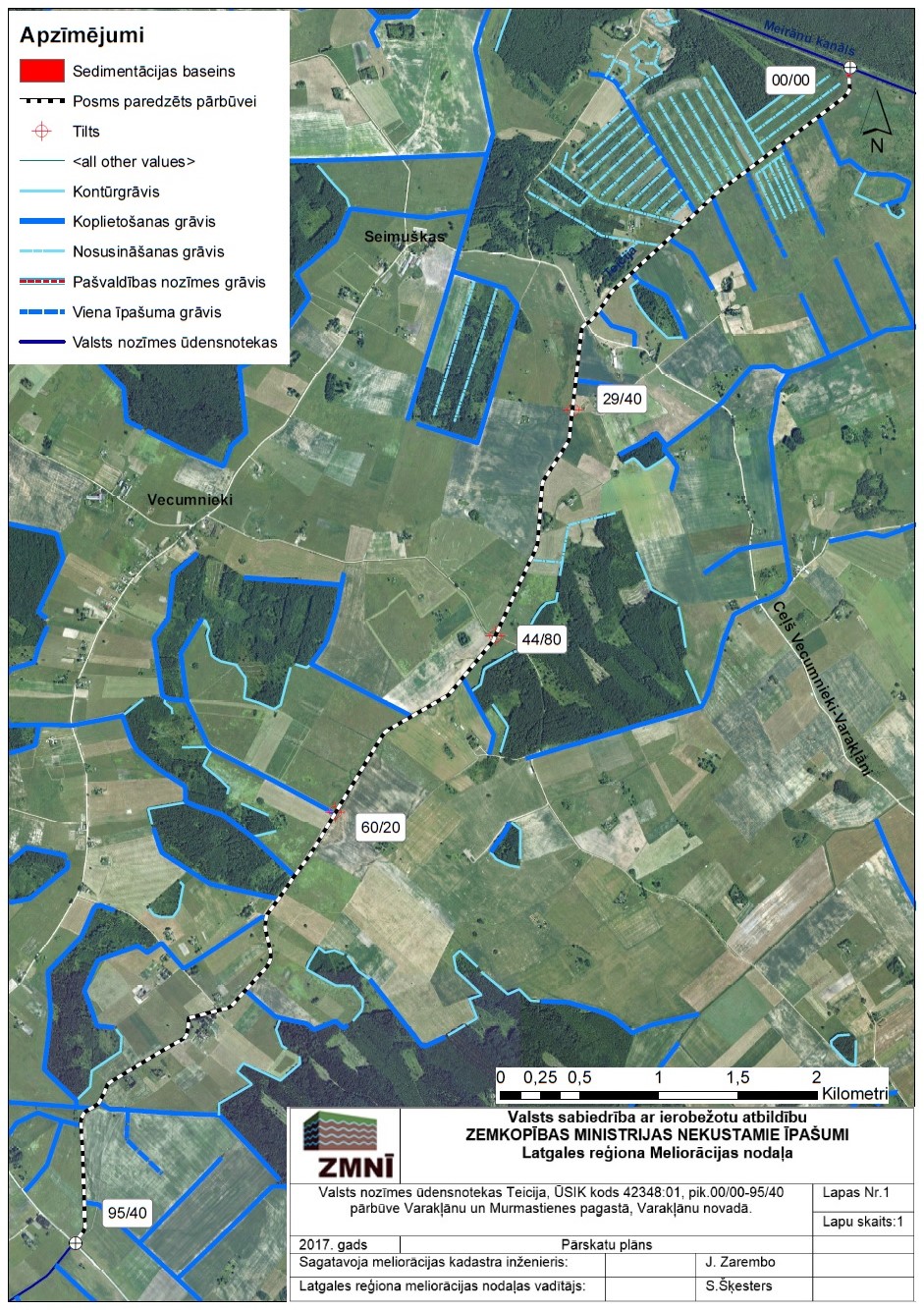 3.pielikumsPIETEIKUMS DALĪBAI IEPIRKUMA PROCEDŪRĀAtklātam konkursam „Valsts nozīmes ūdensnotekas Teicija, ŪSIK kods 42348:01, pik.00/00-95/40 pārbūve Varakļānu un Murmastienes pagastā, Varakļānu novadā”Id. Nr. ZMNĪ 2017/38 ELFLA<Vietas nosaukums>, <gads>. gada <datums>. <mēnesis>Pretendents ir iepazinies ar Valsts SIA „Zemkopības ministrijas nekustamie īpašumi”, reģ. Nr. 40003338357, Republikas laukums 2, Rīga, LV-1010 (turpmāk – Pasūtītājs) organizētā atklātā konkursa ,,Valsts nozīmes ūdensnotekas Teicija, ŪSIK kods 42348:01, pik.00/00-95/40 pārbūve Varakļānu un Murmastienes pagastā, Varakļānu novadā” (turpmāk – Būvdarbi), nolikumu (turpmāk – Nolikums) un, pieņemot visas nolikumā noteiktās prasības.Pretendentam ir skaidras un saprotamas Nolikumā noteiktās prasības piedāvājuma sagatavošanai, iepirkuma priekšmets un Tehniskā specifikācija (darbu apjomi), kā arī viņa tiesības un pienākumi.Pretendents garantē, ka visas sniegtās ziņas ir patiesas.Pretendents iesniedz piedāvājumu, kas sastāv no:Šī pieteikuma un Piedāvājuma nodrošinājuma,Pretendenta kvalifikācijas dokumentiem,Tehniskā piedāvājuma,Finanšu piedāvājuma,(turpmāk – Piedāvājums).Gadījumā, ja Pretendentam tiks piešķirtas tiesības slēgt iepirkuma līgumu, apņemoties: slēgt Iepirkuma līgumu atbilstoši Nolikumā ietvertajam Iepirkuma līguma projektam (Nolikuma 10.pielikumam);Veikt Būvdarbus saskaņā ar būvprojektu. Piedāvājums ir spēkā 120 (simtu divdesmit) dienas no Nolikumā noteiktā piedāvājumu iesniegšanas termiņa.4.pielikumsPēdējo 5 (piecu) gadu VALSTS NOZĪMES ŪDENSNOTEKU REKONSTRUKCIJAS/RENOVĀCIJAS UN/VAI ATJAUNOŠANAS/PĀRBŪVES VEIKTO BŪVDARBU SARAKSTSPretendents būvniecības darbu sarakstā iekļauj būvobjektus, kas nodrošina Nolikuma 13.1.apakšpunkta prasību izpildi.Saraksta ailē „Būvobjekta nosaukums, garums un īss raksturojums” jānorāda visa nepieciešamā informācija par veiktajiem būvdarbiem, lai Pasūtītājs varētu izvērtēt to atbilstību Nolikumā noteiktajām prasībām.Pretendents par katru būvobjektu, kurš iekļauts būvniecības darbu sarakstā, iesniedz būvvaldes izsniegtā akta par būves pieņemšanu ekspluatācijā kopijas.Objektiem, kas nodoti ekspluatācijā no 01.10.2014. (ieskaitot) jāpiemēro prasības, kas izriet no 16.09.2014. Ministru kabineta noteikumiem Nr.550 “Hidrotehnisko un meliorācijas būvju būvnoteikumi”;Objektiem, kas nodoti ekspluatācijā līdz 01.10.2014. jāpiemēro spēku zaudējušā 16.03.2010. Ministru kabineta noteikumu Nr.261 “Meliorācijas sistēmu un hidrotehnisko būvju būvniecības kārtība” prasības.5.pielikumsBŪVDARBU VADĪTĀJA INFORMĀCIJASaraksta ailē “Profesionālā pieredze” jānorāda visa nepieciešamā informācija par veiktajiem būvdarbiem, lai Pasūtītājs varētu izvērtēt to atbilstību Nolikumā noteiktajām prasībām.Saraksta ailē “Statuss” jānorāda būvdarbu vadītāja līgumiskās attiecības ar Pretendentu (piemēram, pretendenta vai apakšuzņēmēja vai citas personas darbinieks dalībnieks vai apakšuzņēmējs)6.pielikumsAPAKŠUZŅĒMĒJIEM NODODAMO BŪVDARBU DAĻU SARAKSTS7.pielikumsPERSONAS, UZ KURAS IESPĒJĀM PRETENDENTS BALSTĀS, APLIECINĀJUMSAtklātam konkursam „Valsts nozīmes ūdensnotekas Teicija, ŪSIK kods 42348:01, pik.00/00-95/40 pārbūve Varakļānu un Murmastienes pagastā, Varakļānu novadā” (Id. Nr. ZMNĪ 2017/38 ELFLA).Ar šo <Personas, uz kuras iespējām pretendents balstās, nosaukums un reģistrācijas numurs vai vārds, uzvārds un personas kods (ja Persona, uz kuras iespējām pretendents balstās, ir fiziska persona), un adrese>:Apliecina, ka esmu informēts par to, ka <Pretendenta nosaukums, reģistrācijas numurs> (turpmāk – Pretendents) iesniegs piedāvājumu Valsts SIA „Zemkopības ministrijas nekustamie īpašumi”, Reģ. Nr. 40003338357, Republikas laukums 2, Rīga, organizētajā atklātajā konkursā „Valsts nozīmes ūdensnotekas Teicija, ŪSIK kods 42348:01, pik.00/00-95/40 pārbūve Varakļānu un Murmastienes pagastā, Varakļānu novadā” (Id. Nr. ZMNĪ 2017/38 ELFLA).Gadījumā, ja ar Pretendentu tiks noslēgts Iepirkuma līgums, apņemas:[sniegt šādus pakalpojumus vai veikt šādus darbus:<īss Darbu apraksts atbilstoši Apakšuzņēmējiem nododamo darbu daļu sarakstā norādītajam > un][nodot Pretendentam šādus resursus:<īss Pretendentam nododamo resursu (piemēram, finanšu resursu, speciālistu un/ vai tehniskā aprīkojuma) apraksts>].8.pielikumsBŪVDARBU GARANTIJAS LAIKA APLIECINĀJUMSAr šo <Pretendenta nosaukums, reģistrācijas numurs un adrese>:apliecina, ka gadījumā, ja ar Pretendentu tiks noslēgts iepirkuma līgums, apņemas nodrošināt būvdarbu garantijas laiku.Būvdarbu garantijas termiņš ir < norādīt gadu skaitu, kas nav mazāks pa 2 gadiem> gadi.9.pielikumsBŪVDARBU IZPILDES GRAFIKSIzpildāmo darbu un veicamo pasākumu laika grafiks, nosakot izpildāmo darbu un veicamo pasākumu sākumu un beigas.* - Būvdarbi atbilstoši vides aizsardzības prasībām nav veicami no 1.janvāra līdz 20.jūnijam.** - Pretendentam ar burtu “X” ir jāatzīmē attiecīgā mēneša rūtiņas, kad plānoti būvdarbi.10.pielikumsELFLA projekta Nr.____________Pasūtītāja līgumu reģ.Nr. ___________Uzņēmēja līgumu reģ.Nr.___________UZŅĒMUMA LĪGUMA PROJEKTSpar būvdarbu veikšanuRīgā									201_.gada „___”.___________Valsts sabiedrības ar ierobežotu atbildību “Zemkopības ministrijas nekustamie īpašumi”, reģistrācijas Nr.40003338357, tās pilnvarotā pārstāvja (amats, vārds, uzvārds, pārstāvības pamats) personā, turpmāk tekstā – Pasūtītājs, no vienas puses, un(Komercsabiedrības nosaukums, reģistrācijas Nr.), tās pilnvarotā pārstāvja (amats, vārds, uzvārds, pārstāvības pamats) personā, turpmāk tekstā - Uzņēmējs, no otras puses, abi kopā turpmāk tekstā - Puses, vai katrs atsevišķi - Puse,ievērojot (id. Nr.) nolikumu, rezultātu (201_.gada „___”.________ protokols Nr.__) un Uzņēmēja iesniegto piedāvājumu, vienojas un noslēdz šāda satura līgumu, turpmāk tekstā - Līgums:Līguma priekšmetsPasūtītājs uzdod, bet Uzņēmējs apņemas veikt (objekta nosaukums), turpmāk tekstā – Objekts, (atjaunošanas/pārbūves) būvdarbus, turpmāk tekstā – Darbi.Darbi veicami saskaņā ar:spēkā esošajiem normatīvajiem aktiem, kas reglamentē būvniecību un būvju ekspluatāciju, tai skaitā Ministru kabineta 2014. gada 16. septembra noteikumiem Nr. 550 „Hidrotehnisko un meliorācijas būvju būvnoteikumi”, Zemkopības ministrijas 2009. gada 7. aprīļa rīkojumu Nr. 65 apstiprinātajiem uzņēmumu tehniskajiem noteikumiem „Meliorācijas sistēmas – būvdarbu izpilde un būvju nodošana ekspluatācijā” un Ministru kabineta 2003. gada 25. februāra noteikumiem Nr.92 „Darba aizsardzības prasības, veicot būvdarbus”;būvprojektu un Līguma noteikumiem.1.3.	Līgums tiek slēgts Eiropas lauksaimniecības fonda lauku attīstībai Latvijas Lauku attīstības programmas 2014.-2020. gadam pasākuma “Ieguldījumi materiālajos aktīvos” apakšpasākuma “Atbalsts ieguldījumiem lauksaimniecības un mežsaimniecības infrastruktūras attīstībā” (ELFLA) projekta Nr. __________ ietvaros.2. Līguma un garantijas darbu saistību izpildes nodrošinājums 2.1.	Uzņēmējs 5 (piecu) darba dienu laikā no Līguma noslēgšanas dienas iesniedz Pasūtītājam līguma saistību izpildes nodrošinājumu 10% (desmit procentu) apmērā no Līgumsummas bez PVN, turpmāk tekstā - Līguma saistību izpildes nodrošinājums. Līguma saistību izpildes nodrošinājumam ir jābūt par 1 (vienu) mēnesi garākam par plānoto būvdarbu izpildes termiņu (saskaņā ar Līguma 4.2.punktā).2.1.1.	Ja Uzņēmējs neievēro Līguma 2.1. punkta nosacījumus Līgums zaudē savu spēku. 2.2.	Uzņēmējs 10 (desmit) darba dienu laikā no akta par būves pieņemšanu ekspluatācijā apstiprināšanas dienas iesniedz Pasūtītājam garantijas darbu saistību izpildes nodrošinājumu 5% (piecu procentu) apmērā no Līgumsummas bez PVN, turpmāk tekstā – Garantijas saistību izpildes nodrošinājums. Garantijas saistību izpildes nodrošinājumam ir jābūt spēkā visā garantijas laikā (saskaņā ar Līguma 4.10.punktu) no akta par būves pieņemšanu ekspluatācijā apstiprināšanas dienas, turpmāk tekstā – Garantijas laiks. 2.2.1.	Ja Uzņēmējs neievēro Līguma 2.2. punkta nosacījumus Pasūtītājs ir tiesīgs atlikt galīgo norēķinu (saskaņā ar Līguma 3.5.punktu). Šajā punktā minētais neierobežo Pasūtītāja tiesības aprēķināt līgumsodu saskaņā ar Līguma 7. sadaļas noteikumiem.2.3.	Pretendents līguma sastību izpildes nodrošinājumu vai garantijas saistību izpildes nodrošinājumu, turpmāk tekstā – Nodrošinājums, ir tiesīgs nodrošināt sekojošā kārtībā:2.3.1. nodrošinājumu izsniegusi banka vai apdrošināšanas sabiedrība, kas Latvijas Republikas normatīvajos tiesību aktos noteiktajā kārtībā ir uzsākusi pakalpojumu sniegšanu Latvijas Republikas teritorijā. Apdrošināšanas polise jāiesniedz kopā ar apmaksu apliecinošu dokumentu.2.3.2.	nodrošinājums ir iemaksāts Pasūtītāja bankas kontā (konta Nr.LV47 HABA 0001 4070 39086, AS “Swedbank”, HABALV22), bankas maksājuma uzdevumā norādot saistību nodrošinājuma veidu un iepirkuma līguma numuru”.2.3.3.	Nodrošinājuma devējs Nodrošinājuma nosacījumos garantē, ka 15 (piecpadsmit) dienu laikā no Pasūtītāja pamatota rakstiska pieprasījuma izmaksā Pasūtītājam vai Pasūtītājs ietur pretendenta iemaksāto piedāvājuma nodrošinājuma summu.2.4.	Nodrošinājums (vai tā daļa) var tikt izmantots kā kompensācija Pasūtītājam par zaudējumiem, kuri Uzņēmējam ir jāatlīdzina saskaņā ar Līguma nosacījumiem, un kurus Pasūtītājam ir tiesības bezstrīdus kārtībā ieturēt, vai kurus nodrošinājuma devējs (kredītiestāde vai apdrošinātājs) izmaksā Pasūtītājam. 2.5.	Par katru kompensācijas pieprasījumu (Nodrošinājuma vai tā daļas izmantošanu) Pasūtītājs nosūta rakstisku paziņojumu Uzņēmējam, vienlaikus pievienojot prasību par Nodrošinājuma atjaunošanu Līguma 2.1., 2.2. punktos noteiktajā apmērā, kuru Uzņēmējs apņemas izpildīt ne vēlāk kā 5 (piecu) darba dienu laikā.2.6.	Līguma saistību izpildes nodrošinājums, kas ir iemaksāts saskaņā ar Līguma 2.1. punktu un kas atlicis pēc kompensāciju ieturēšanas, ja tādas prasības ir bijušas, tiek atmaksāts Uzņēmējam 10 (desmit) darba dienu laikā pēc akta par būves pieņemšanu ekspluatācijā parakstīšanas un iesniegšanas Pasūtītājam;2.7.	Garantijas saistību izpildes nodrošinājums, kas ir iemaksāts saskaņā ar Līguma 2.2. punktu un kas atlicis pēc kompensāciju ieturēšanas, ja tādas prasības ir bijušas, tiek atmaksāts Uzņēmējam 10 (desmit) darba dienu laikā pēc Garantijas laika beigām.3. Līguma summa un norēķinu kārtība3.1.	Kopējā summa par visiem Līgumā paredzētajiem Darbiem ir noteikta bez PVN EUR __ un PVN 21% EUR 0,00 (saskaņā ar likumu “Pievienotās vērtības nodokļa likums” 142.pantu), kopā EUR __ (summa vārdiem), turpmāk tekstā – Līgumsumma, saskaņā ar tāmi (1. pielikums).3.2.	Norēķinu par iepriekšējā mēnesī paveiktajiem Darbiem, Pasūtītājs veic 60 (sešdesmit) dienu laikā pēc akta apstiprināšanas, saskaņā ar Līguma 4.3. punktu un Uzņēmēja izrakstītā rēķina saņemšanas.3.3.	Galīgo norēķinu Pasūtītājs veic 60 (sešdesmit) dienu laikā pēc: -	akta par būves pieņemšanu ekspluatācijā apstiprināšanas, saskaņā ar Līguma 4.9. punktu;-	Garantijas saistību izpildes nodrošinājuma, kas noformēts atbilstoši Līguma 2.2. punktam, saņemšanas;-	Uzņēmēja izrakstītā rēķina saņemšanas.3.4.	Uzņēmējam izrakstot rēķinu, tajā obligāti jānorāda šāda informācija: ELFLA projekta numurs, pilns objekta nosaukums, līguma reģistrācijas numurs un datums. 3.5.	Pasūtītājs ir tiesīgs atlikt norēķinu šādos gadījumos:-	Ja Uzņēmējs rēķinā nav norādījis Līguma 3.4. punktā noteikto informācija līdz trūkumu novēršanai;-	Ja Pasūtītājam savlaicīgi netiek piešķirts paredzētais valsts budžeta finansējums. Minētais apstāklis uzskatāms par nepārvaramo varu Līguma 7.5. punkta izpratnē;-	ja Uzņēmējs nav ievērojis Līguma 2.2., 2.5. punkta nosacījumus.3.5.1.	Šajā gadījumā Pasūtītājam ir pienākums rakstveidā paziņot Uzņēmējam par norēķinu atlikšanas iemesliem. Šajā punktā minētais ierobežo Uzņēmēja tiesības aprēķināt līgumsodu par maksājuma samaksas termiņa kavējumu saskaņā ar Līguma 7.2. punktu.4. Darbu izpildes termiņš, pieņemšanas – nodošanas kārtība un garantija4.1.	Uzņēmējs apņemas uzsākt darbus saskaņā ar Darbu izpildes grafikā (3. pielikums) norādīto Darbu uzsākšanas laiku, turpmāk tekstā – Darbu uzsākšanas termiņš, bet ne ātrāk kā saņemta būvatļauja ar būvvaldes atzīmi par visu būvatļaujā ietverto nosacījumu izpildi.4.2.	Uzņēmējs apņemas pabeigt Darbus līdz 201_. gada ___. __________, turpmāk tekstā – Darbu pabeigšanas termiņš, ievērojot Darbu izpildes grafiku.4.3.	Uzņēmējs līdz katra mēneša 3 (trešajam) datumam iesniedz Pasūtītājam izpildīto „Darbu pieņemšanas – nodošanas aktu”, turpmāk tekstā – Akts (2. pielikums), iepriekš saskaņojot to ar Pasūtītāja pieaicināto Būvuzraugu.4.4.	Pasūtītājs izskata iesniegto Aktu 10 (desmit) darba dienu laikā, piekrītot vai izsakot savus iebildumus vai pretenzijas. Pušu parakstītais Akts kļūst par Līguma pielikumu un tā neatņemamu sastāvdaļu.4.5.	Gadījumā ja, pieņemot Darbus, tiek konstatēta Darbu neatbilstība Līguma nosacījumiem, turpmāk tekstā – Neatbilstība, Pasūtītājs rakstiski paziņo Uzņēmējam argumentētus iebildumus vai pretenzijas, turpmāk tekstā – Pretenzija.4.5.1.	Pēc Pretenzijas saņemšanas, Puses 10 (desmit) darba dienu laikā vienojas par konstatēto Neatbilstību novēršanas kārtību, parakstot atsevišķu protokolu. Šajā gadījumā Uzņēmējam ir pienākums par saviem līdzekļiem novērst visas Neatbilstības, ievērojot protokola nosacījumus. Pēc Neatbilstību pilnīgas novēršanas Uzņēmējs atkārtoti iesniedz Pasūtītājam Aktu, iepriekš saskaņojot to ar Pasūtītāja pieaicināto Būvuzraugu. Līdz Akta parakstīšanai Darbi uzskatāmi par nenodotiem.4.6.	Akta parakstīšana neatbrīvo Uzņēmēju no atbildības par slēptiem Akta parakstīšanas laikā nekonstatētiem Darbu defektiem, trūkumiem vai pārējām neatbilstībām Līguma nosacījumiem, kā arī neatbrīvo Uzņēmēju no pienākuma veikt Līguma saistību izpildi, kuras uz Akta parakstīšanas dienu vēl nav pilnībā izpildītas.4.7.	Pēc Darbu pabeigšanas (ievērojot Darbu pabeigšanas termiņu), Uzņēmējs iesniedz Pasūtītājam šādus dokumentus:-	apliecinājumu par būves gatavību ekspluatācijai;-	institūciju, kuras izdevušas tehniskos noteikumus, vai pašvaldību, kuras izdevušas pašvaldības saistošos noteikumus, atzinumus par būves atbilstību izsniegtajiem noteikumiem;-	meliorācijas sistēmu un būvju izpildmērījumus un izpildzīmējumus (šķērsgriezumus, garenprofilus) uz datu nesēja (USB Flash) ,,*.dwg” vai ,,*.dgn” formātā;-	būvdarbu žurnālu;-	nozīmīgo konstrukciju un segto darbu pieņemšanas aktus;-	iebūvēto būvizstrādājumu atbilstību apliecinošu dokumentāciju.4.8.	Objekta pieņemšana ekspluatācijā tiek organizēta, ievērojot Ministru kabineta 2014. gada 16. septembra noteikumus Nr. 550 „Hidrotehnisko un meliorācijas būvju būvnoteikumi”.4.9.	Objekts ir uzskatāms par nodotu ekspluatācijā ar akta par būves pieņemšanu ekspluatācijā parakstīšanu. 4.10.	Visu Objektā izpildīto Darbu Garantijas laiks ir .......................... mēneši.4.11.	Gadījumā, ja Garantijas laikā Pasūtītājs konstatē defektu, trūkumu vai kādu neatbilstību Līguma nosacījumiem Pasūtītājs par to sastāda aktu, nepieciešamības gadījumā pieaicinot Uzņēmēju vai kompetentās trešās personas (institūcijas).4.12.	Gadījumā, ja tiek konstatēts, ka defekts, trūkums vai neatbilstība ir attiecināma uz Līgumā noteikto garantiju, turpmāk tekstā – Garantijas darbi, Pasūtītājs nosūta rakstisku paziņojumu Uzņēmējam. Pēc šāda paziņojuma saņemšanas, Puses 10 (desmit) darba dienu laikā vienojas par Garantijas darbu izpildes kārtību, parakstot atsevišķu protokolu. Šajā gadījumā Uzņēmējam ir pienākums par saviem līdzekļiem veikt visus Garantijas darbus (t.i. novērst defektus, trūkumus vai neatbilstību Līguma nosacījumiem), ievērojot protokola nosacījumus.4.13.	Ja Uzņēmējs pēc paziņojuma saņemšanas noteiktajā laikā nav vienojies ar Pasūtītāju par Garantijas darbu izpildi vai arī nav veicis Garantijas darbus noteiktajā termiņā, Pasūtītājs ir tiesīgs, rakstiski paziņojot par to Uzņēmējam, veikt Garantijas darbus patstāvīgi vai pieaicinot trešās personas. Šajā gadījumā Uzņēmējs atlīdzina Pasūtītājam visus radušos izdevumus, samaksu veicot 10 (desmit) dienu laikā pēc atbilstoša pieprasījuma (rēķina) no Pasūtītāja saņemšanas. Ja samaksa netiek veikta noteiktajā termiņā vai apmērā, Pasūtītājs ir tiesīgs izmantot Garantijas saistību izpildes nodrošinājumu.4.13.1.	Šajā punktā minētais neierobežo Pasūtītāja tiesības aprēķināt līgumsodu par Garantijas darbu pabeigšanas termiņa kavējumu 0,5% (nulle komats pieci procenti) apmērā no Līgumsummas par katru nokavējuma dienu, bet ne vairāk kā 10% (desmit procenti) no Līgumsummas.5. Uzņēmēja pienākumi5.1.	Uzņēmējs apņemas:5.1.1.	5 (piecu) darba dienu laikā no Līguma noslēgšanas dienas iesniegt Pasūtītājam šādus dokumentus:-	Līguma saistību izpildes nodrošinājumu saskaņā ar Līguma 2.1. punktu;-	Uzņēmēja (būvdarbu veicēja) civiltiesiskās atbildības obligātās apdrošināšanas polises kopiju;-	Būvdarbu žurnālu;-	Atbildīgā būvdarbu vadītāja un būvdarbu vadītāju saistību rakstus;-	Atbildīgo būvspeciālistu profesionālās civiltiesiskās atbildības apdrošināšanas polises kopiju;-	Darba aizsardzības speciālista apliecības par profesionālās pilnveides izglītību kopiju;-	Darba aizsardzības plānu, atbilstoši Ministru kabineta 2003.gada 25.februāra noteikumiem Nr.92 „Darba aizsardzības prasības, veicot būvdarbus”;5.1.2.	Nekavējoties rakstveidā paziņot Pasūtītājam par visiem no Uzņēmēja neatkarīgiem apstākļiem, kas Uzņēmējam varētu traucēt Līguma izpildi.5.1.3.	Veikt Darbus ar saviem darba rīkiem un ierīcēm (darbaspēku, materiāliem u.t.t.) ievērojot Līguma noteikumus.5.1.4.	Darbu organizēšanā un to veikšanas laikā ievērot darba aizsardzības noteikumus, ugunsdrošības, vides piesārņojuma samazināšanas un dabas resursu aizsardzības noteikumus, kā arī citus normatīvos aktus, kas regulē konkrēto būvdarbu veikšanu.5.1.5.	Savlaicīgi sagatavot un iesniegt Pasūtītājam ar Līguma izpildi saistītu dokumentāciju, kā arī sniegt (nekavējoties) rakstiskus paskaidrojumus jautājumos, kas saistīti ar Līguma izpildi.5.1.6.	Līguma darbības laikā uzturēt kārtībā Objektu un pirms akta par būves pieņemšanu ekspluatācijā apstiprināšanas vai Līguma pirmstermiņa izbeigšanas gadījumā, ar saviem spēkiem un līdzekļiem attīrīt Objektu no savām mantām (darba rīkiem, ierīcēm, materiāliem u.t.t.).5.2.	Uzņēmējs ir materiāli atbildīgs par:-	Darbu izpildes laikā izmantoto darba rīku, ierīču (materiālu u.t.t.) kvalitāti un darbaspēka (personāla) kvalifikāciju;-	izpildīto Darbu apjomu, kvalitāti un termiņiem saskaņā ar Līguma nosacījumiem;-	līgumsaistību pārkāpšanu, kā arī par Pasūtītājam un trešajām personām nodarītajiem tiešajiem zaudējumiem savas vainas dēļ, saskaņā ar spēkā esošiem normatīviem aktiem.5.3.	Uzņēmējam ir aizliegts šajā Līgumā noteiktās tiesības un saistības nodot apakšuzņēmējam, kas nav uzrādīts iepirkumam iesniegtajā piedāvājumā vai rakstiski saskaņots ar Pasūtītāju. Uzņēmējs atbild par apakšuzņēmēja veiktajiem darbiem, uzņemoties risku uz savu atbildību.5.4.	Uzņēmējs nav tiesīgs bez saskaņošanas ar Pasūtītāju veikt Līguma izpildē iesaistītā personāla un apakšuzņēmēju (4.pielikums), uz kuru iespējām iepirkuma procedūrā Uzņēmējs balstījies, nomaiņu, un iesaistīt papildu apakšuzņēmējus Līguma izpildē. 5.4.1. Uzņēmēja personāla un apakšuzņēmēju nomaiņa tiek veikta, ievērojot Publisko iepirkumu likuma 62. pantu.6. Pasūtītāja pienākumi un tiesības6.1. 	Pasūtītājs apņemas:6.1.1.	nekavējoties rakstveidā paziņot Uzņēmējam par visiem no Pasūtītāja neatkarīgiem apstākļiem, kas Uzņēmējam varētu traucēt Līguma izpildi;6.1.2.	nodrošināt Uzņēmējam netraucētu piekļūšanu Objektam Darbu veikšanai;6.1.3.	pirms Darbu uzsākšanas nodrošināt Uzņēmēju ar informāciju un tehnisko dokumentāciju, kas nepieciešama Darbu izpildei;6.1.4.	pieņemt Uzņēmēja savlaicīgi un kvalitatīvi izpildītos Darbus, ja tie atbilst būvprojektam, Latvijas būvnormatīviem un citiem būvniecību reglamentējošiem normatīviem aktiem un Līguma nosacījumiem.6.2. 	Pasūtītājam ir tiesības:6.2.1.	veikt Darbu uzraudzību pieaicinot atbilstoši kvalificētu un sertificētu Būvuzraugu;6.2.2.	Darbu izpildes laikā pēc saviem ieskatiem veikt Uzņēmēja izpildīto saistību pārbaudi, lai pārliecinātos par Darbu atbilstību Līguma nosacījumiem;6.2.3.	pieprasīt no Uzņēmēja rakstveida paskaidrojumus jautājumos, kas saistīti ar Līguma izpildi;6.2.4.	pieprasīt Uzņēmēju par saviem līdzekļiem novērst nekvalitatīvi veiktu Darbu izpildi, ja tie neatbilst būvprojektam, Latvijas būvnormatīviem un citiem būvniecību reglamentējošiem normatīviem aktiem un Līguma nosacījumiem, nepārceļot Darbu pabeigšanas termiņu;6.2.5.	strīdu gadījumā jebkurā Darbu posmā uzticēt paveikto Darbu apjomu un tā kvalitātes pārbaudi kompetentām trešajām personām (institūcijām).6.2.6. nepiekrist personāla un apakšuzņēmēju nomaiņai, ja Uzņēmēja piedāvātais personāls vai apakšuzņēmējs neatbilst tām iepirkuma procedūras dokumentos noteiktajām prasībām, kas attiecas uz Uzņēmēja personālu vai apakšuzņēmējiem, kā arī piedāvātais apakšuzņēmējs atbilst Publisko iepirkumu likuma 42.panta 1.daļas minētajiem kandidātu un pretendentu izslēgšanas nosacījumiem.7. Pušu atbildība un strīdu risināšanas kārtība7.1.	Pasūtītājs var aprēķināt līgumsodu, kā arī ieturēt to no Nodrošinājuma, ja:7.1.1.	Uzņēmēja vainas dēļ tiek kavēts Darbu (t.sk. Garantijas darbu) uzsākšanas termiņš ilgāk par 1 (vienu) mēnesi – Nodrošinājuma pilnā apmērā;7.1.2.	Uzņēmējs neizpilda atskaites mēneša Darbus vairāk par 50% (piecdesmit procentiem) nekā ir paredzēts Darbu izpildes grafikā – 0,5% apmērā no Līgumsummas;7.1.3.	Uzņēmēja vainas dēļ tiek kavēts Darbu pabeigšanas termiņš – 0,5 % apmērā no termiņā neizpildīto darbu summas par katru nokavējuma dienu;7.1.4.	Uzņēmēja vainas dēļ tiek kavēts Garantijas darbu pabeigšanas termiņš – 0,5 % apmērā no Līgumsummas par katru nokavējuma dienu;7.1.5.	Uzņēmēja vainas dēļ tiek pārkāpti un/vai neievēroti pārējie Līguma nosacījumi – 0,5 % apmērā no Līgumsummas par katru konstatētu gadījumu bet ne vairāk kā 10% (desmit procenti) no Līgumsummas.7.2.	Uzņēmējs var aprēķināt nokavējuma naudu, ja Pasūtītāja vainas dēļ tiek kavēts maksājuma samaksas termiņš - 0,5% apmērā no laikā nenomaksātās summas par katru nokavējuma dienu, izņemot Līguma 3.5. punktā noteiktus gadījumus.7.3.	Nokavējuma naudas vai līgumsoda samaksa neatbrīvo Puses no saistību pilnīgās izpildes.7.4.	Puses ir atbildīgas par Līguma saistību pārkāpšanu un/ vai neievērošanu, kā arī par otrai Pusei savas vainas dēļ nodarītajiem tiešajiem zaudējumiem, saskaņā ar spēkā esošajiem normatīvajiem aktiem.7.5.	Puses tiek atbrīvotas no atbildības par Līguma saistību nepildīšanu nepārvaramas varas vai ārkārtēju apstākļu dēļ (Force majeure), kurus attiecīgā puse (vai abas puses) nevarēja ne paredzēt, ne novērst, ne ietekmēt un par kuru rašanos puses nav atbildīgas (piemēram, dabas stihijas (plūdi, vētra u.tml.), valdības izraisītās akcijas, politiskās un ekonomiskās blokādes, valdības vai citu iestāžu lēmumi un citi, no Pusēm pilnīgi neatkarīgi radušies ārkārtēja rakstura negadījumi, kas kavē vai ierobežo Līguma saistību izpildi).7.6.	Katra no pusēm, kuru Līguma ietvaros ietekmē nepārvaramas varas apstākļi, nekavējoties par to informē otru Pusi. Šādam paziņojumam, ja tas ir, iespējams, tiek pievienots kompetento iestāžu izsniegts apliecinājums, kas satur minēto apstākļu apstiprinājumu un raksturojumu.7.7.	Ja, kāda no Pusēm, kuras rīcību ietekmē nepārvarama vara, bez objektīva iemesla neinformē otru Pusi par nepārvaramas varas apstākļu iestāšanos 5 (piecu) darba dienu laikā, attiecīgā puse netiek atbrīvota no Līguma saistību izpildes.7.8.	Ja nepārvaramas varas apstākļi turpinās ilgāk nekā 30 (trīsdesmit) dienas, Puses kopīgi, bet ne ilgāk kā 30 (trīsdesmit) dienu laikā, risina jautājumu par Līguma turpmāko izpildi vai izbeigšanu. Līguma izbeigšanas gadījumā, kuras pamats ir nepārvarama vara, nevienai no Pusēm nav tiesību prasīt zaudējumu atlīdzību.7.9.	Līgumā neregulētajām tiesiskajām attiecībām piemērojami spēkā esošie normatīvie akti.7.10.	Visas nesaskaņas, domstarpības vai strīdus, kas radušies Līguma izpildes laikā, Puses cenšas atrisināt sarunu ceļā. Ja vienošanās netiek panākta, strīdi tiek risināti tiesā normatīvajos aktos paredzētajā kārtībā.8.	Līguma spēkā stāšanās, tā grozīšanas un izbeigšanas kārtība8.1.	Līgums stājas spēkā ar brīdi, kad to parakstījušas abas Puses, un ir spēkā līdz Līgumā minēto saistību pilnīgai izpildei.8.2.	Jebkādi grozījumi un papildinājumi Līgumā tiek izdarīti, pusēm par to iepriekš vienojoties, pamatojoties uz Latvijas Republikā spēkā esošajiem normatīvajiem aktiem. Grozījumi un papildinājumi tiek noformēti rakstveidā un kļūst par Līguma neatņemamu sastāvdaļu.8.3.	Ja Darbu izpildes laikā rodas apstākļi, kas ierobežo Līguma saistību izpildi, ieinteresētā puse iesniedz priekšlikumus otrai Pusei par Līguma grozījumiem un Puses vienojas par tālāko Līguma izpildi un norēķinu kārtību.8.4.	Pasūtītājam ir tiesības nekavējoties vienpusēji atkāpties no Līguma gadījumos, ja:8.4.1.	pret Uzņēmēju tikušas vērstas darbības, kas saistītas ar aresta uzlikšanu mantai vai norēķinu kontiem, ietverot maksājumu apturēšanu un kas var novest uzņēmumu līdz bankrotam;8.4.2.	Uzņēmēja darbībā konstatēta ierobežota maksātspēja un pastāv tiesiskās aizsardzības procesa lietas ierosināšanas priekšnosacījumi, vai maksātnespējas procesa pazīmēs;8.4.3.	ir pasludināts tiesas spriedums par Uzņēmēja tiesiskās aizsardzības procesa vai maksātnespējas process lietas ierosināšanu vai Uzņēmēja atzīšanu par maksātnespējīgu;8.4.4.	Darbi netiek veikti atbilstošā kvalitātē un/ vai apjomā, vai Uzņēmējs nav ievērojis Darbu izpildes noteikumus;8.4.5.	Uzņēmēja vainas dēļ tiek kavēts Darbu uzsākšanas termiņš ilgāk par 1 (vienu) mēnesi;8.4.6.	Uzņēmēja vainas dēļ tiek kavēts Darbu pabeigšanas termiņš ilgāk par 20 (divdesmit) dienām;8.4.7.	Uzņēmējs 10 (desmit) dienu laikā pēc Pasūtītāja rakstiska brīdinājuma saņemšanas, turpina pārkāpt (neievērot) Līguma noteikumus;8.4.8. Uzņēmējs nav nomainījis personālu un apakšuzņēmēju 10 (desmit) dienu laikā no brīža, kad Pasūtītājs ir konstatējis, ka Uzņēmēja nomaiņai piedāvātais personāls neatbilst iepirkuma procedūras dokumentos un Publisko iepirkuma likuma noteiktajām prasībām.8.4.9. Uzņēmējs ir pārkāpis Līguma 5.3. un 5.4.punkta nosacījumus.8.5.	Gadījumā, ja Līgums tiek izbeigts saskaņā ar Līguma 8.4. punkta nosacījumiem, Pasūtītājam ir pienākums rakstveidā paziņot Uzņēmējam par atkāpšanās no Līguma iemesliem.8.6.	Gadījumā, ja Līgums tiek izbeigts saskaņā ar Līguma 8.4. punkta nosacījumiem, Pasūtītājs ir tiesīgs neveikt norēķinu par Darbiem, kuri nav apstiprināti ar Aktu. Šajā punktā minētais neierobežo Pasūtītāja tiesības pieprasīt no Uzņēmēja tiešo zaudējumu atlīdzību, kā arī aprēķināt līgumsodu saskaņā ar Līguma 7.sadaļas nosacījumiem.8.7.	Gadījumā, ja Līgums tiek izbeigts pēc Uzņēmēja ierosinājuma, kas nav saistīts ar Pasūtītāja Līguma saistību izpildi, Pasūtītājs ir tiesīgs ieturēt Līguma saistību izpildes nodrošinājumu pilnā apmērā.9. Citi noteikumi9.1.	Visiem paziņojumiem, ko Puses sūta viena otrai saskaņā ar Līgumu, ir jābūt rakstiskiem un tiem ir jābūt nodotiem personīgi vai nosūtītiem ierakstītā vēstulē. Paziņojums tiek uzskatīts par nosūtītu dienā, kad nodoti personīgi un tie jāuzskata par saņemtiem, kad adresāts parakstījies par korespondences saņemšanu vai nosūtīti ar ierakstītu vēstuli un tā jāuzskata par saņemtu 3. (trešajā) darba dienā pēc tam, kad tā nosūtīta adresātam uz Līgumā minēto Puses adresi vai citu adresi, ko viena Puse ir rakstiski paziņojusi otrai Pusei, vai ātrāk, ja ir saņemts attiecīgs pasta iestādes paziņojums par korespondences izsniegšanu adresātam.9.2.	Puses vienojas, ka jebkura veida informācija, kas Pusēm kļuva zināma saistībā ar Līgumu, ir uzskatāma par konfidenciālu un tā izplatīšana (publicēšana) ir atļauta tikai ar otrās Puses rakstisku piekrišanu.9.3.	Līguma izpildi vada:9.3.1.	Pasūtītāja vārdā: 	-	(amats, vārds, uzvārds), tālruņa Nr.______, e-pasts: ______;	-	(amats, vārds, uzvārds), tālruņa Nr.______, e-pasts: ______;9.3.2.	Uzņēmēja vārdā: 	-	(amats, vārds, uzvārds), tālruņa Nr.______, e-pasts: ______;	-	(amats, vārds, uzvārds), tālruņa Nr.______, e-pasts: ______;9.4.	Parakstot Līgumu, Puses ar savu parakstu apliecina, ka:	- ir iepazinušies ar Līguma tekstu un piekrīt tā saturam;	- Pasūtītājs ir nodevis, bet Uzņēmējs ir saņēmis būvprojektu.9.5.	Līgums sastādīts un parakstīts uz __ (_____) lapām ar 4 (četriem) pielikumiem uz __ (_____) lapām, 2 (divos) eksemplāros, pa vienam katrai Pusei. Abiem eksemplāriem ir vienāds juridiskais spēks. 10. Pušu rekvizīti un paraksti 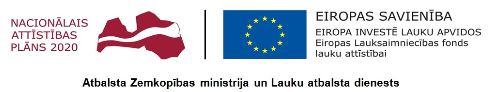 APSTIPRINĀTSValsts SIA „Zemkopības ministrijas nekustamie īpašumi”iepirkuma komisijas2017. gada 3. maija sēdēprotokols Nr. 1Nosaukums:Valsts SIA „Zemkopības ministrijas nekustamie īpašumi”Adrese:Republikas laukums 2, Rīga, LV-1010Reģistrācijas numurs:40003338357Tālrunis:+371 67027587Bankas rekvizīti:AS “Swedbank”Konts:LV79TREL9165616006000kods TRELLV22Kontaktpersona:Vidmants Bielinis, tālrunis 67027223E - pasta adrese:info@zmni.lv Pircēja profila adrese tīmekļvietnē:www.zmni.lv/iepirkumi/KritērijiMaksimālā skaitliskā vērtība (M)CNKritērijs CN: Būvdarbu piedāvātā līgumcena EUR bez PVNCN - cenas kritērija skaitliskais vērtējums, kuru aprēķina saskaņā ar formulu:
CN = CNz/CNp*M, kurCNz – viszemākā piedāvātā līgumcena starp pretendentiem,
CNp – Pretendenta piedāvātā līgumcena,
M – cenas kritērija maksimālā skaitliskā vērtība80AKritērijs A - Būvdarbu garantijas laiks10 punkti – apliecinājums par būvdarbu garantijas laiku 4 gadi; 7 punkti – apliecinājums par būvdarbu garantijas laiku 3 gadi; 4  punkti – apliecinājums par būvdarbu garantijas laiku 2 gadi; M – attiecīgā vērtēšanas kritērija maksimālā skaitliskā vērtība10BKritērijs B - Pasākumi vides aizsardzības prasību nodrošināšanai (vides vadības standarti un/vai Vides pārvaldības sistēmas plāns)10 punkti – Pretendenta vides vadības sistēmas sertifikāts melioratīvajā būvniecībā7 punkti – Pretendenta vides vadības sistēmas sertifikāts vispārējā būvniecībā 4 punkti - Pretendentam ir Vides pārvaldības sistēmas plāns, kas izstrādāts, ievērojot Ministru kabineta 22.12.2008. sēdē (Prot.Nr.94, 92.§) apstiprinātos “Ieteikumi videi draudzīgas būvniecības veicināšanai”.M – attiecīgā vērtēšanas kritērija maksimālā skaitliskā vērtība10Maksimālais iespējamais kopējais punktu skaitsKandidāta piedāvājuma galīgo vērtējumu aprēķina saskaņā ar šādu formulu:P = A + B  + CN, kurP - kandidāta piedāvājuma galīgais vērtējums,A, un B – kandidāta piedāvājuma vērtējums attiecīgi vērtēšanas kritērijā A  un BCN - cenas kritērija skaitliskais vērtējums, kuru aprēķina saskaņā ar formulu100Pretendenta nosaukumsReģistrācijas numursJuridiskā adresePasta adreseBankas rekvizīti: nosaukumsKodsKonta numursTālrunisE-pastsKontaktpersonaSumma bez PVN _____<summa cipariem> ________ EUR (<summa vārdiem> euro un <summa cipariem> centi),Summa bez PVN _____<summa cipariem> ________ EUR (<summa vārdiem> euro un <summa cipariem> centi),<Pretendenta nosaukums><Paraksttiesīgās personas amata nosaukums, vārds un uzvārds><Paraksts>Nr.p.k.Būvobjekta nosaukums, garums un īss raksturojumsLīgumcena bez PVN (EUR)Pasūtītājs (nosaukums, reģistrācijas numurs, adrese un kontaktpersona)Būvdarbu veikšanas uzsākšanas un pabeigšanas periods(mm.gggg)<…><…><…><…>/<…><…><…><…><…>/<…><…><…><…><…>/<…><Pretendenta nosaukums><Paraksttiesīgās personas amata nosaukums, vārds un uzvārds><Paraksts>SpeciālistsVārds un uzvārdsSertifikāta numursProfesionālā pieredzeStatuss Galvenais būvdarbu vadītājs<…><…><…><…><Pretendenta nosaukums><Paraksttiesīgās personas amata nosaukums, vārds un uzvārds><Paraksts>Nr.p.k.Apakšuzņēmēja nosaukums, reģistrācijas numurs, kontaktinformācijaNododamo būvdarbu veids, norādot Tāmes numuru un pozīcijas numuru)Nododamo darbu apjoms no Darbu kopējās cenas,(procentos %)1.<…><…><…>2.<…><…><…>3.<…><…><…><Pretendenta nosaukums><Paraksttiesīgās personas amata nosaukums, vārds un uzvārds><Paraksts><Personas, uz kuras iespējām pretendents balstās, nosaukums><Paraksttiesīgās personas amata nosaukums, vārds un uzvārds><Paraksts><Pretendenta nosaukums><Paraksttiesīgās personas amata nosaukums, vārds un uzvārds><Paraksts>N.   p.  k.Aktivitātes nosaukumsAtbildīgā uzņēmuma nosaukums Būvdarbu laika grafiks **Būvdarbu laika grafiks **Būvdarbu laika grafiks **Būvdarbu laika grafiks **Būvdarbu laika grafiks **Būvdarbu laika grafiks **Būvdarbu laika grafiks **N.   p.  k.Aktivitātes nosaukumsAtbildīgā uzņēmuma nosaukums Mēnesis no līguma noslēgšanas brīžaMēnesis no līguma noslēgšanas brīžaMēnesis no līguma noslēgšanas brīžaMēnesis no līguma noslēgšanas brīžaMēnesis no līguma noslēgšanas brīžaMēnesis no līguma noslēgšanas brīžaMēnesis no līguma noslēgšanas brīžaN.   p.  k.Aktivitātes nosaukumsAtbildīgā uzņēmuma nosaukums 1.2.3.4.5.6.7.1.Piketāžas atjaunošana dabā2.Apauguma novākšana3.Atcelmošana un celmu utilizācija4.Grunts rakšana *5.Būvju nojaukšana6.Izraktās grunts līdzināšana7.Caurteku būvniecība *8.Nostiprinājumu ierīkošana *9.Virszemes noteces regulēšana10.Atbērtnes labiekārtošana11.Drenu izteku pārtīrīšana/atjaunšana *12.Izpilduzmērījuma izgatavošana<Pretendenta nosaukums><Paraksttiesīgās personas amata nosaukums, vārds un uzvārds><Paraksts>PASŪTĪTĀJS:Valsts sabiedrība ar ierobežotu atbildību  “Zemkopības ministrijas nekustamie īpašumi”Reģistrācijas Nr. 40003338357Juridiskā adrese: Republikas laukums 2, Rīga, LV-1010Iestādes nosaukums: Valsts kaseIestādes kods: TRELLV22Norēķinu konts: LV11TREL9160042000000Tālrunis: 67027587E-pasta adrese: info@zmni.lv________________________ /vārds, uzvārds/z.v.UZŅĒMĒJS:Komercsabiedrības nosaukums:Reģistrācijas Nr.: ____________________Juridiskā adrese: ____________________Bankas nosaukums: __________________Bankas kods: _______________________Norēķinu konts: _______________________Tālrunis: _________E-pasta adrese: ______________________________________________ /vārds, uzvārds/z.v.